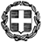 ΥΠΟΔΕΙΓΜΑ ΙΕΝΗΜΕΡΩΤΙΚΟ ΕΓΓΡΑΦΟ ΓΙΑ ΗΜΕΡΗΣΙΑ ΜΕΤΑΚΙΝΗΣΗ ΣΧΟΛΙΚΩΝ ΜΟΝΑΔΩΝ ΣΕ ΑΠΟΣΤΑΣΕΙΣ ΜΕΤΑΒΑΣΗΣ ΜΕΧΡΙ 35 ΧΛΜ. Σας ενημερώνουμε ότι την ……………….……………. και κατά τις ώρες ……..………… (αναχώρηση) έως ……………….…….(επιστροφή) θα πραγματοποιηθεί εκπαιδευτική επίσκεψη/ εκδρομή τ…...  τάξ………… του ……………………………..……………………..…………………………….. σχολείου, από ………………………………………………………….……… προς ……………………………………………………………..…., με το υπ’  αριθμ. …………..………………. Λεωφορείο, οδηγούμενο από                                                  τ……………………………………………..………………………………………..………………………..…………………………..,  ήτοι ημερήσια μετακίνηση σε χιλιομετρική απόσταση μετάβασης μέχρι 35 χλμ από την έδρα του σχολείου.Επισυνάπτονται σε ψηφιακή μορφή τα κατωτέρω έγγραφα/ δικαιολογητικά και παρακαλούμε για τον έλεγχο ισχύος αυτών:- Άδεια κυκλοφορίας λεωφορείου (άρθρο 88 ν. 2696/1999 [Κ.Ο.Κ.])- Άδεια οδήγησης (άρθρο 94 ν. 2696/1999 [Κ.Ο.Κ.])- Πιστοποιητικό Επαγγελματικής Ικανότητας (άρθρο 94 ν. 2696/1999 [Κ.Ο.Κ.]) - Ασφαλιστήριο Συμβόλαιο λεωφορείου (ν.489/1976])- Δελτίο Τεχνικού Ελέγχου Οχήματος (ΚΤΕΟ) (άρθρο 86 ν. 2696/1999 [Κ.Ο.Κ.])- Βεβαίωση καλής λειτουργίας ταχογράφου από εγκεκριμένο συνεργείο (υπ' αριθμ. Φ450/89969 της 22/24.03.2023 Κ.Υ.Α.).Απαντητική σας επιστολή όπως περιέλθει στην δ/νση ηλεκτρονικού ταχυδρομείου:               ……………………………………………………………………………………………….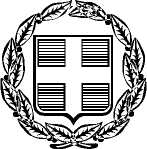     ΕΛΛΗΝΙΚΗ ΔΗΜΟΚΡΑΤΙΑ=============================    ΕΛΛΗΝΙΚΗ ΔΗΜΟΚΡΑΤΙΑ=============================    ΕΛΛΗΝΙΚΗ ΔΗΜΟΚΡΑΤΙΑ=============================    ΕΛΛΗΝΙΚΗ ΔΗΜΟΚΡΑΤΙΑ=============================…………….., ……………………Π Ρ Ο Σ:ΑΡΜΟΔΙΟ ΤΜΗΜΑ ΤΡΟΧΑΙΑΣΣΗΜΕΙΟΥ ΕΚΚΙΝΗΣΗΣ========ΘΕΜΑ:ΘΕΜΑ:«Πραγματοποίηση εκπαιδευτικής εκδρομής – Έλεγχος δικαιολογητικών».«Πραγματοποίηση εκπαιδευτικής εκδρομής – Έλεγχος δικαιολογητικών».«Πραγματοποίηση εκπαιδευτικής εκδρομής – Έλεγχος δικαιολογητικών».«Πραγματοποίηση εκπαιδευτικής εκδρομής – Έλεγχος δικαιολογητικών».ΣΧΕΤ.: α) Υπ’ αριθμ. Φ.14/89494/ΓΔ4 (ΦΕΚ B΄ 2888/17.07.2020) Υ.Α.β) Υπ’ αριθμ. 20883 /ΓΔ4 (ΦΕΚ Β΄ 456/13.2.2020) Κ.Υ.Α.γ) Η υπό στοιχεία Φ1/19577/ΓΔ4 /23-02-2024 (ΑΔΑ: 63Α246ΝΚΠΔ-ΙΦΕ) Εγκύκλιος Υ.ΠΑΙ.Θ.Α.α) Υπ’ αριθμ. Φ.14/89494/ΓΔ4 (ΦΕΚ B΄ 2888/17.07.2020) Υ.Α.β) Υπ’ αριθμ. 20883 /ΓΔ4 (ΦΕΚ Β΄ 456/13.2.2020) Κ.Υ.Α.γ) Η υπό στοιχεία Φ1/19577/ΓΔ4 /23-02-2024 (ΑΔΑ: 63Α246ΝΚΠΔ-ΙΦΕ) Εγκύκλιος Υ.ΠΑΙ.Θ.Α.α) Υπ’ αριθμ. Φ.14/89494/ΓΔ4 (ΦΕΚ B΄ 2888/17.07.2020) Υ.Α.β) Υπ’ αριθμ. 20883 /ΓΔ4 (ΦΕΚ Β΄ 456/13.2.2020) Κ.Υ.Α.γ) Η υπό στοιχεία Φ1/19577/ΓΔ4 /23-02-2024 (ΑΔΑ: 63Α246ΝΚΠΔ-ΙΦΕ) Εγκύκλιος Υ.ΠΑΙ.Θ.Α.α) Υπ’ αριθμ. Φ.14/89494/ΓΔ4 (ΦΕΚ B΄ 2888/17.07.2020) Υ.Α.β) Υπ’ αριθμ. 20883 /ΓΔ4 (ΦΕΚ Β΄ 456/13.2.2020) Κ.Υ.Α.γ) Η υπό στοιχεία Φ1/19577/ΓΔ4 /23-02-2024 (ΑΔΑ: 63Α246ΝΚΠΔ-ΙΦΕ) Εγκύκλιος Υ.ΠΑΙ.Θ.Α.α) Υπ’ αριθμ. Φ.14/89494/ΓΔ4 (ΦΕΚ B΄ 2888/17.07.2020) Υ.Α.β) Υπ’ αριθμ. 20883 /ΓΔ4 (ΦΕΚ Β΄ 456/13.2.2020) Κ.Υ.Α.γ) Η υπό στοιχεία Φ1/19577/ΓΔ4 /23-02-2024 (ΑΔΑ: 63Α246ΝΚΠΔ-ΙΦΕ) Εγκύκλιος Υ.ΠΑΙ.Θ.Α.